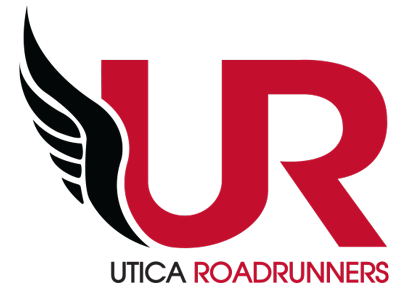 UTICA ROADRUNNERS BUSINESS MEETINGMonday, April 12, 2021- 6 pm in person at Utica Boilermaker Offices-Call meeting to order.-Accept minutes of last meeting.Initial Business-Virtual Blood drive (Andrew Rubino)COMMITTEE REPORTS Activities & Events –Andrew Rubino	1. Races FOUR RACE CHALLENGE-Registration remains until Summer Sizzle.  Over 75 people have registered through the Four Race Challenge.Summer Sizzle-Jim Mott-Sunday, June 20, 2021 Proctor Park- Application for permit has been submitted and we are awaiting City of Utica approval.  Will meet with Masonic Care Community immediately after approved.  Course will need to be certified once finalized.Save Our Switchbacks-Sharon Scala-Sunday, August 15, 2021-Sharon will be working with Rebecca and Josh from The Sneaker Store.  We need to contact the Utica Zoo and open registration soon.Falling Leaves – Mike Brych-Sunday, September 26, 2021. – We will be working in partnership with the Boilermaker as a “Race Preview” on staggered starts and new race regulations.Skeleton Run – Rick Gloo –Sunday, October 17th Deerfield Town Park permit application has been submitted.  We will be in competition that day with the Witch Way is the 5k in Sauquoit and other races that weekend.  9/11 Never Forget Run/Walk 5k- Phil Trzcinski/Alex Gonzalez – Date set of August 22nd.  Route suggested will go from 9/11 Memorial across from MVCC to Downtown Utica.VIRTUAL RACES--Scavenger Hunt – Rebecca Aceto, Alex Gonzalez, Melissa Barlett -160 participants!  It has been going great and we have a shirt and prize pick-up set for Friday April 30th at The Sneaker Store from 4-7 pm.  Sneakers for Life drawing will conclude the day!-FIVE after FIVE – May 6-20-Jim Mott, Jen Bachelder, Jeannine Macera-Registration is now open and we have over 50 registered.Run 2 End World Hunger – Rocco Fernalld-2. Activities2020 Banquet and Awards Update- Set for May 22nd at Whitestown Vets.Thursday Night Fitness Mill Runs-Wendy Bowers- Fitness Mill is still open. Boilermaker Training Program- Tim and Joan Kane-Has officially started.  Currently we have about 10 people registered through RunSignup page.Development Runs- Ashley Mancini- Subcommittee has met.  We await City of Utica approval.  Application has been submitted.Youth XC Training Program- Nate Getman-Nate wants to reboot this and start safely.  We will need to touch base with him soon,Grand Prix – Gary LaShure-   Possible Grand Prix Races:-Summer Sizzle	-Boilermaker 15k	-Save Our Switchbacks	-Fort to Fort 10k	-Falling Leaves 14k	-Erie Canal Half	-Skeleton Run	-Mad Mile -Honor America Days	-Woodsmen 10k	Scholarships – Andrew Rubino- Online application is set up.   Volunteers –Travis BelangerSocial – Danielle Bliss-Something for April?  Andrew would like to do something at Seven Hamlets.  May is set with banquet.CNY Running Club Cup – Tim Kane-Not happening for 2021 Diversity Committee- Alex Gonzalez/Melissa Barlett-Major news with meeting with RRCA last week.Nutrtion Committee- Rick Gloo-Jeannine Macera continues writing monthly pieces for SpliTimes. Administration & Finance – Sharon ScalaFinancial – Jen Bachelder- Financials have been shared.  We just purchased some signs and a canopy (tent) from USA Racing.Merchandise – Sharon Scala- Anything new from Sneaker Store?Equipment Rental – Dennis Johnson- Future plans with this? Membership – Rebecca Aceto- Numbers have been increasing.Facebook & PR, Webpages-Jen Bachelder, Andrew Rubino- Membership Spotlights are a big hit!  Hoping to highlight our Board in April. Clubs & Organizations Liaison – Rick Gloo, Tim Kane (USATF and RRCA) –Updates?  We have developed some new contacts with RRCA.Sponsorship- Rocco Fernalld- Each board member needs to can get one sponsor secured.  That would be a huge benefit for our club and race directors.Race Calendar- Rocco Fernalld- ready for website?New and Old BusinessHEART RUN & WALK TEAM- Heart Run is May 15 is fully virtual.  Hopes to come back with us in 2022.VIRTUAL 5k – We are supporting Run 4 Bee Virtual 5k in April.  Registration is open at: https://runsignup.com/Race/NY/Utica/TheRun4Bee5k#PHYLLISSTRONG Group Run and separate trip to present Red Jacket.Next Meeting – Monday, May 10, 2021 -Boilermaker Offices- 6 pm